
NNFK styrelsemöte 2020-10-01 Bruksvallarna
Närvarande: Kajsa Vallström, Eva Perman, Kristina Edh, Jan Svensson, Christina Persson, §.1 Mötet öppna
§.2 Sekreterare Kajsa Vallström
§.3 Justerare Christina Persson 
§.4 Föregående protokoll§.5 Dagordning:
Fjälljakten – NNFK skickar skrivelse till specialhundklubbarna att driva frågan till FA 
Möte med övriga fågelhundklubbar ang. träningsmarkerna 9–10 januari 2021 
Jaktprov SM & Fjällpokal Lofsdalen 21–25 april 2021 + NNFK partier 
Provledning Kristina Edh & Eva Perman
Kommissarie Kajsa Vallström, Christina Persson, tillfråga Lena Larsson
Kina kollar marker
Eva bokar boende 
DomareSM & Fjällpokal i NNFKs regi i Bruksvallarna 29/9–3/10 2021NNFKs Huvudprov beslutas 2021 gå i Edevik 3-5/9Sent höstprov tillsammans med Gordon setterklubben 8–10/10UtställningarUtställningen i november 7-8/11 	allt ok? 
Beslut tas att om inte Marina kan döma utställningen tillfrågas Hasse APlanerade utställningar:
202123/5 Bringåsen20/6 Klubbdag1/8 Västgård27/11Järpen            202222/5 Bringsåsen12/6 Östersund31/7 Västgård5/11 ÖstersundKlubbdagen 	Förslag: utställningsträning, luftgevär, åredalen hund och häst kommer och 
 visar grejer, kommissarieutbildning, apporttävling
 Vem kan hålla i klubbdagen? -> Utställningsansvariga håller i ”roddandet” för att 
 sedan fördela ut uppgifter§.9 Övriga frågor§.10 Tid för nästa möte 	Söndag 18 oktober kl. 19 §. 11 Mötet avslutas




___________________________		___________________________
Sekreterare Kajsa Vallström			Justerare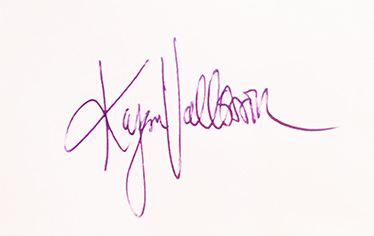 